V2 – Magnesiumband in Flammen Materialien: 		Tiegelzange, Gasbrenner, Feuerzeug, feuerfeste Unterlage Chemikalien:		Magnesiumband Durchführung: 		Das Magnesiumband wird mithilfe der Tiegelzange auf einer feuerfesten Unterlage in der Brennerflamme entzündet. Beobachtung:		Das Magnesiumband verbrennt mit gleißend heller Flamme und unter Entwicklung eines weißen Rauches. Man erhält einen weißen, pulverförmigen Stoff als Produkt.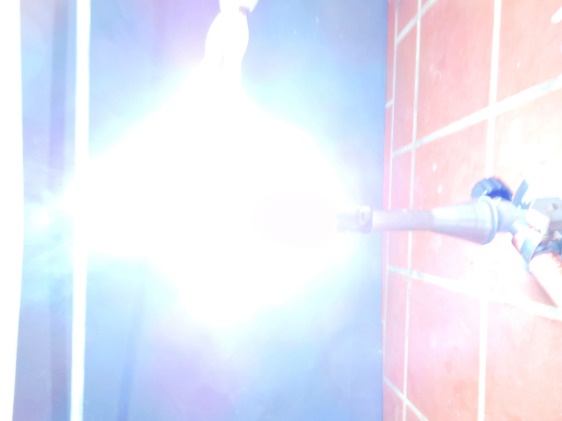                               Abb. 2 -  Gleißend helle Flamme bei Verbrennung des Magnesiumbandes. Deutung: 	Magnesium reagiert mit Sauerstoff aus der Luft unter Energiefreisetzung in    Form von Funken und Licht zu Magnesiumoxid.                                         Magnesium + Sauerstoff  Magnesiumoxid 	Fachliche Auswertung: Es findet eine Redoxreaktion statt. Entsorgung:	          Magnesiumoxid ist nicht giftig und kann im Hausmüll entsorgt werden. Literatur:	           Seilnacht, T., http://www.seilnacht.com/versuche/mgband.html 26.07.2016 (Zuletzt abgerufen am 26.07.2016 um 14:36Uhr).GefahrenstoffeGefahrenstoffeGefahrenstoffeGefahrenstoffeGefahrenstoffeGefahrenstoffeGefahrenstoffeGefahrenstoffeGefahrenstoffeMagnesium Magnesium Magnesium H: 228​‐​251​‐​261H: 228​‐​251​‐​261H: 228​‐​251​‐​261P: 210​‐​231+232​‐​241​‐​280​‐​420​‐​501P: 210​‐​231+232​‐​241​‐​280​‐​420​‐​501P: 210​‐​231+232​‐​241​‐​280​‐​420​‐​501Magnesiumoxid Magnesiumoxid Magnesiumoxid H: - H: - H: - P: - P: - P: - 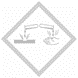 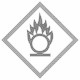 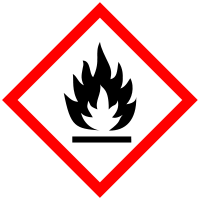 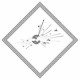 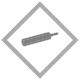 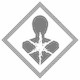 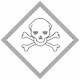 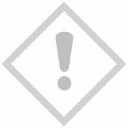 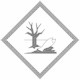 